		Dnr SVM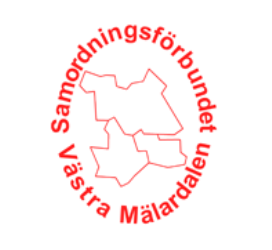 VEM GÖR VAD FÖR UNGA I KAK?SLUTRAPPORT 2020SammanfattningProjektet har pågått i drygt ett år och projektledare var Marita Garman och Elisabeth Fornelius på Navet i Arboga. Syftet med projektet har varit att kika på hur vi samverkar kring målgruppen 16-29 år i KAK (Köping-Arboga-Kungsör) och vad vi kan förbättra inom ram och ett önskeläge att sträva mot.Projektet har genomförts genom besök på flera olika arbetsplatser som möter målgruppen. Att besöka och träffa olika verksamheter var för sig anser vi har varit en framgångsfaktor för projektet. Varje verksamhet har då fått lyfta fram sitt perspektiv   på hur de arbetar med målgruppen och vad de anser saknas. Vår önskan var att få genomföra flera besök men tyvärr har det varit svårt att få respons på våra förfrågningar.Vi har även intervjuat 10 ungdomar i Arboga för att få reda på vad de anser om samverkan, vad de anser behöver förbättras i den egna kommunen och deras tankar om en större samverkan i KAK.I mars hade vi en stor konferens med 63 stycken som tackade ja i ett första läge. Tyvärr kom Corona restriktioner precis samma dag så det resulterade i att 35 personer kom. Under dagen arbetades det med fiktiva case i grupper som varvades med information från olika verksamheter och myndigheter. Resultatet av dagen innebar att vi fick en del konkreta förslag på åtager inom ram i den egna kommunen och över kommungränser.En målgrupp som många anser att vi inte når är de elever som gått på gymnasiesärskolan och som inte kommer söka sig till Daglig Verksamhet. De faller lätt mellan stolarna och är svårt att hitta rätt sysselsättning till. Något som även stöds av de forskare vi träffade i Halmstad. Vi har kommit fram till flera konkreta förslag på åtgärder inom ram, såsom samverkan kring praktikplatser, skapa rutiner för mottagande av praktik på AMV (Arbetsmarknadsverksamheten i Arboga), lokala jobbspår, arbetsmarknadskunskap, hälsofrämjande insatser. De önskelägen som har kommit fram är viljan att nå de hemmasittarna mellan 20-29 år, samordningsteam, gratis kommunikation (buss/tåg/taxi) inom KAK, lågtröskelverksamhet på heltid, AMS jobb.InnehållsförteckningSammanfattningBakgrund			1	 	Uppdraget			1Syfte				2Mål				2Målgrupp			2Genomförande			2Resultat			4Förslag inom ram			13Önskeläge			14Diskussion 			15Bilagor			18   Bilaga 1				18   Bilaga 2				19BakgrundAlla parter i samordningsförbundet har sett arbetet med unga i utanförskap som en prioriterad fråga. Under flera år har förbundet bjudits in till diskussioner som handlar om samverkan kring unga och har själva bidragit med kartläggning, kompetensutveckling, lunchföreläsningar och dejter av verksamheter som jobbar med unga, samt medfinansierat några av parternas egna insatser. Under 2019 - 2020 fick Navet i Arboga uppdraget från Samordningsförbundet Västra Mälardalen att titta på hur vi arbetar med målgruppen 16–29 år i KAK (Köping-Arboga-Kungsör) och komma med konkreta förslag.UppdragetProjektledarna arbetade utifrån nedanstående uppdragsbeskrivning och det som tagit tid är att samla allas perspektiv och sedan formulera vad vi ska prioritera att göra för att komma närmare det övergripande målet: att ha verksamheter som underlättar unga personers process till studier och egen försörjning.Arboga kommun (Navet) genomför det praktiska arbetet i samråd med förbundssamordnaren i Samordningsförbundet och en referensgrupp samt träffat Samordningsförbundets Utvecklingsgrupp.Tidsplan 		september 2019 till november 2020Återrapportering	Återrapportering till förbundets styrelse sker två gånger; en muntlig avstämning i början av 2020 och en skriftlig rapport i november 2020.Heldag Vem gör vad kring unga och på vilket sätt kan vi tjäna på att samverka? Dragning av två typiska ärenden där det kör fast + gruppdiskussionerVem gör vad? 20 minuters presentationer av verksamheter (som filmas) Work shop kring vad behövs + vad kan vi bygga vidare på?Muntlig återrapportering till förbundets styrelseHa kontakt med aktuella chefer för att samla en arbetsgrupp som kan jobba vidare med de förslag som framkommit under work shopenArbetsgruppen samlas 2-3 tillfällen (halvdag) för att ta fram konkreta förslag för hur vi kan gå vidareInom ramÖnskelägeSkriva ihop förslagen som Arbetsgruppen kommit fram till, förankra med förbundssamordnaren och referensgruppenSamla alla aktuella chefer till ett gemensamt beslutsmöte för presentation av förslagen  1Stöd till genomförande av förslagen inom ram (Förslagen till önskeläge behöver beredas vidare innan eventuella beslut och det går utanför uppdraget)Samla chefsgruppen för en avstämning av effekter. Presentera rapport till förbundets styrelse i november 2020, vilket sköts på till början av 2021Syfte Samla de många verksamheter som jobbar för unga och tillsammans se på frågorna ”Vem gör vad?” och ”Vad gör vi när planeringen inte fungerar?” Det är många verksamheter och komplexa frågor då gruppen ”unga” inte är homogen. Mål Att både få mer kunskap om varandras verksamheter och på så sätt kunna samverka bättre, men även att se vad man kan göra: 1. praktiskt inom nuvarande ram och förutsättningar, samt 2. formulera ett önskeläge att sträva mot.Målgrupp ”Unga” definieras olika ut i verksamheterna, men är i det här projekt 16–29 år och de ska ha behov av samordnade arbetslivsinriktade insatser från minst två av förbundets parter. Anledningen till att vi sträckt oss till 29 år är framför allt att en person kan ha aktivitetsersättning fram till dagen hon eller han fyller 30 år.GenomförandeProjektet startade i september med att projektledarna träffades och gjorde en planering för hur projektet skulle genomföras. Vi gjorde en kartläggning över vilka personer/myndigheter i KAK som vi ansåg arbetade med målgruppen 16–29 år och som vi ville träffa för att ställa frågor (se bilaga 1) kring hur de arbetade med målgruppen. Vi valde också ut representanter från varje kommun samt från regionen som möter målgruppen och som skulle vara med i en arbetsgrupp. De som valdes ut var specialpedagog från Habiliteringen i Köping, kurator från vuxenpsykiatrin, Studie- och Yrkesvägledare från 4-års programmet på Ullvigymnasiet, personal från Ungcenter i Köping, socialsekreterare från Kungsör samt projektledarna. Arbetsgruppen har träffats vid 4 tillfällen ungefär 2 timmar per tillfälle. Tyvärr uteblev vuxenpsykiatrin trots flera inbjudningar och från Kungsörs sida deltog socialsekreteraren endast vid första tillfället därefter har de inte haft möjlighet att delta i arbetsgruppen. 2På arbetsgruppsträffarna har vi diskuterat tankar kring projektet, vilka som skulle bjudas in till workshop och antalet träffar för arbetsgruppen. De fick uppdrag att intervjua 2–3 ungdomar var angående hur ungdomarna själva ser på samverkan, gruppverksamhet, myndighetskontakter och ett önskeläge (se bilaga 2). På så sätt får vi även med de ungas röster. Tyvärr hade de inte möjlighet att göra detta utan istället har 10 stycken ungdomar från Arboga intervjuats individuellt.Tidigt i projektet bestämde projektledarna att vi ville besöka utvalda verksamheter som arbetade med målgruppen. Detta för att vi ville få deras syn på hur de upplevde kontakten med målgruppen. Något som vi anser blev en framgångsfaktor för projektet. Vi hade förberett ett antal frågor som vi utgick ifrån och diskuterade kring. De verksamheter vi träffade var Försäkringskassan, Region Västmanland Välfärd och Folkhälsa, Vuxenpsykiatrin, BUP (Barn- och Ungdomspsykiatrin), Hälsocenter, Personligt ombud, Attention, Studie- och Yrkesvägledarna på Vuxenutbildningarna, Socialpsykiatrin i Köping, Coacher i projekt Klar Framtid Köping, Kunskapsporten i Kungsör, Arbetsmarknadsenheten i Kungsör, VFF (Verksamheten för funktionshinder) i Arboga, Öppenvården i Arboga, IM (Introduktionsprogrammet) i Arboga samt forskare i Halmstad. Vi har också informerat om projektet för BUS och VUS (lokala ledningsgrupper för psykisk hälsa/ohälsa) i Arboga samt för Nätverket Team Tillsammans i Köping. Vi har haft önskemål om att träffa flera verksamheter i KAK men fick inget gensvar trots upprepade förfrågningar.Den 12 mars hade vi en workshop i Arboga där 63 personer tackade ja, 16 anmälda från Köping, 17 från Arboga, 7 från Kungsör och 23 övriga inbjudna (Försäkringskassan, AF (arbetsförmedlingen), brukarorganisationer, samhall, hälsocenter, samt personligt ombud). Av dessa anmälda, kom tyvärr bara 35 personer, 12 från Köping, 11 från Arboga, 2 från Kungsör och 12 övriga inbjudna. En anledning till att så många hoppade av var Corona utbrottet. Vi hade bjudit in brett till de verksamheter som möter målgruppen men även till politiker och chefer.Dagen innehöll kort information från Habiliteringen, Arbetsförmedlingen, Försäkringskassan, Ungcenter och Navet. Vi hade också bjudit in psykiatrin att få informera om sin verksamhet men det var tvungna att tacka nej med kort varsel. Kungsör var också inbjudna att informera om sin ungdomsverksamhet men på grund av personalomsättning hade de inte möjlighet till detta. Förmiddagen ägnades åt gruppdiskussioner kommunvis samt med övriga inbjudna uppdelade i grupperna. Det som diskuterades var ”vad har vi i vår kommun att erbjuda målgruppen unga 16–29 år”, ”vad har fungerat bra, mindre bra”, ”vad ser vi att vi saknar i vår kommun”, ”finns det någon målgrupp som vi inte når” samt ”önskeläge”. Kort redovisning från varje grupp om vad de diskuterat.Eftermiddagen ägnades åt diskussioner i blandade grupper kring påhittade case. Även då hade de fått frågeställningar att diskutera kring. På rasterna fanns de möjlighet att mingla runt och ta del av information från Hälsocenter, Personligt Ombud, Brukarorganisationerna samt Habiliteringen.3Hela dagen filmades av en ungdom i Arboga som nyss öppnat eget företag. Det resulterade i två korta filmer som finns att ses på Samordningsförbundet Västra Mälardalens hemsida (http://www.samordningvastmanland.se/vm/). Den ena filmen är med fokus på de intervjufrågor som ställdes till utvalda personer och den andra filmen är som ett svep över dagen.Under hela projekttiden har vi regelbundet haft avstämningar med förbundssamordnaren i Samordningsförbundet.  Vi har också hållit förbundets styrelse och aktuella chefer informerade om det pågående arbetet. ResultatI resultatdelen har vi valt att sammanfatta det som framkommit vid våra besök.Försäkringskassan: De upplever att ansökningarna om aktivitetsersättning ökar men att det är färre ungdomar som beviljas aktivitetsersättning. Tidigare har det varit mest pojkar som ansökt om aktivitetsersättning men man ser nu en ökning bland tjejer. Försäkringskassan erbjuder inga egna insatser för ungdomen utan samverkar med andra kring aktiviteter. Varje ungdom har en handlingsplan som följs upp och som innehåller aktiviteter som ska leda till att ungdomen närmar sig sysselsättning. Om ungdomen inte beviljas aktivitetsersättning erbjuds ett överlämningsmöte med arbetsförmedlingen.En målgrupp de upplever är svåra att nå är gruppen med utländsk bakgrund.Det de upplever saknas är ett Samordningsteam och en lågtröskelverksamhet att komma till. Ett ställe där man har till exempel gemensamma frukostar, aktiviteter utifrån deltagarnas önskemål, studiebesök, individuella samtal och en möjlighet att träffa andra ungdomar i samma situation som en själv.Region Västmanland Välfärd och Folkhälsa: Information om vad som var på gång i regionen, vilka projekt som var igång och vilka som skulle sökas samt den processöversyn barn, ungdomar och unga vuxna – psykisk ohälsa som skulle genomföras. De har en önskan om att få till en bättre samverkan med BUF i KAK samt habiliteringen i Köping. Psykisk ohälsa i kombination med missbruk är en grupp som de upplever ökar och faller mellan stolarna.Vuxenpsykiatrin: Önskar förbättra övergången från BUP. Det egna ansvaret för ungdomen ökar och kommunikation med föräldrar från Vuxenpsykiatrins sida existerar inte. Samarbete finns med öppenvården i KAK samt med Ungcenter i Köping. Öppna för mer samverkan med andra parter i kommunerna. Samverkansdokument tillsammans med vårdcentraler finns men de saknar gemensamma möten. Upplever en ökad psykisk ohälsa i KAK. 4Deras uppdrag är utredningar, den medicinska rehabiliteringen samt avancerade behandlingar (KBT, traumabehandling, psykodynamisk terapi) deras uppgift är inte att vara ett samtalsstöd utifrån lättare svårigheter i livet. Ett behov som dock finns hos ungdomarna. En målgrupp som de inte når är nyanlända. De skulle önska att fler personal ute i kommunerna kunde erbjuda en enklare form av KBT för att kunna hjälpa till med att bibehålla de strategier som ungdomen tidigare fått lära sig i en behandling, ha en krisplan i mobilen som kan visas vid behov, stöd i att utveckla ett ökat nätverk i samhället, mer samtal kring vad som är psykisk ohälsa och vad som är det normala i livet, gratis kuratorskontakt inom primärvården för att minska trycket på psykiatrin samt mer information kring drogers påverkan på den psykiska hälsan. BUP: Målgruppen är unga upp till 18 år. Pojkar i åldern 10–13 är överrepresenterade och de söker ofta för en neuropsykiatrisk utredning. Kan även se att de som söker för sömnsvårigheter ökar. Svårt att nå gruppen nyanlända och de resursfattiga föräldrarna. BUP gör en hel del orosanmälningar till socialtjänsten. Många remisser till BUP från skolan i Kungsör medan det i Köping kommer flest remisser från socialtjänsten och från Arboga kommer det få remisser överhuvudtaget. En omorganisation är på gång inom BUP. Samverkan med Habiliteringen, genom SIP (samordnad individuell plan) möten och i Köping finns en samverkan kring barn med sammansatt problematik. Upplever att samverkan med skolan fungerar bra när barnet väl kommit till BUP och att samverkan med socialtjänst kring barn som har det problematiskt hemma ibland är svår. Övergången till vuxenpsykiatrin fungerar bra men det kan uppstå svårigheter för ungdomen när allt ansvar läggs på den. Erbjuder flera olika gruppverksamheter för målgruppen. Flera av dessa grupper skulle kunna ledas av andra professioner, önskeläge. Önskeläge är vidare en utökad samverkan med skolan och socialtjänst, fler personal så att de tydligare kan särskilja individens behov samt skolpsykologer.Hälsocenter: Målgruppen är 16 år och uppåt, främst medelålders kvinnor. Hälsocenter erbjuder hälsosamtal (sex stycken), rökavvänjning, mindfulness, yoga, viktminskningsgrupp och komma igång att träna Man kan vara inskriven i max sex månader men bara delta i en aktivitet åt gången. Individen kan söka sig till Hälsocenter själv eller via remiss från vården. Svårigheter med att nå ungdomar samt män. Använder sig av att ett lösningsfokuserat förhållningssätt. Individen som söker sig till Hälsocenter behöver vara motiverad till förändring och kunna tillgodogöra sig hälsosamtalet. Samverkan med en del vårdcentraler fungerar bra. Viss samverkan finns också med kommunerna utifrån behov som upptäcks hos individer. Önskeläget är en ännu bättre samverkan med vårdcentraler och kommuner samt att få till ett ökat inflöde.5Personligt ombud: Målgruppen är 18 år och uppåt samt i behov av långvarigt stöd med en psykisk ohälsa i botten. Deras uppdrag är att kartlägga och belysa individens behov, lotsa individen vidare, överklaga beslut samt förmedla upptäckta systembrister. Samverkan med kommunerna i KAK fungerar bra. När det kommer till samverkan med Försäkringskassan och Arbetsförmedlingen saknar man den personliga kontakten med handläggarna, vilken försvinner allt mer. Detta är även något som deras klienter uttrycker att de saknar.Upplever att fler bostäder behövs, att gruppen unga vuxna hemmasittare växer och att de behöver mer handgripligt stöd, behov av fler vuxna som samtalskontakter samt att kunskapen kring psykisk ohälsa behöver bli bättre. De individer som personligt ombud träffar har ofta kontakt med olika vårdgivare inom regionen och utifrån det ett behov av att samla ihop intyg och utlåtanden till ett heltäckande underlag inför till exempel ansökan om sjukpenning. Det är svårt för deras klienter att få till detta och det skulle vara välkommet med en funktion inom vården som kan vara till hjälp. De rehabkoordinatorer som finns arbetar i första hand med patienter som har ett arbetsliv att förhålla sig till, något som de individer som personligt ombud träffar inte alltid har. För dessa individer upplever personligt ombud att det inte finns någon att lotsa vidare till och samarbeta med.Känner en viss oro för att den ökade digitaliseringen i samhället kan leda till ytterligare isolering för målgruppen eftersom de inte längre behöver ta sig ut för att till exempel ansöka om pengar.En risk som de ser är att vissa individer kan bli långliggare hos personligt ombud eftersom det inte finns någon att lämna över till.De individer som de träffar har svårigheter att komma igång med meningsfulla aktiviteter, både utifrån ekonomiska begränsningar och utifrån ett dåligt mående som gör det svårt att komma hemifrån.Önskeläge är mer kunskap kring psykisk ohälsa och bemötande hos de som möter målgruppen, någonstans att gå på dag och kvällstid samt ett Fontänhus (en samlingsplats som stödjer människor med psykisk ohälsa att bryta sin isolering, få rutiner, ingå i gemenskap, arbetar med det friska).Attention: Representerar flera olika brukarorganisationer. Det finns flera olika brukarorganisationer i Västmanland men ingen i KAK. Det finns också flera olika självhjälpsgrupper och självhjälpcenter i regionen. Idag möts målgruppen med funktionsnedsättning ofta av ett oförstående kring sin problematik från sjukvårdens sida och av stuprör i organisationer, ”det är inte mitt ansvar”. Mer samverkan mellan professioner behövs och också en ökad kunskap om neuropsykiatriska funktionsnedsättningar, som också är den grupp som ökar mest.Svårighet att få egen bostad är också ett bekymmer för målgruppen med funktionsnedsättning.6Samverkan med ledningsgruppen för psykisk hälsa i Arboga fungerar bra.Önskan är att få till cafékvällar för föräldrar till barn/ungdomar med någon slags funktionsnedsättning. Många föräldrar känner sig maktlösa och vet inte vad de ska göra med sina ungdomar. Ofta kan det vara så att skolan har fungerat men när de går ut skolan är orken slut och de blir kvar hemma. Fler utbildningar på arbetsplatser kring neuropsykiatriska funktionsnedsättningar behövs för hur ska vi annars kunna få till praktikplatser.Studie- och Yrkesvägledare Vuxenutbildningen: Målgruppen är 20 år och uppåt, ofta motiverade till studier. De når inte de som egentligen är i störst behov av deras tjänster. Anledningen till det är den unges tidigare ofta negativa erfarenhet av skolan eller att föräldrar lägger över sina egna negativa erfarenheter från skolan på den unge.I Köping erbjuds stödgrupp och extra stöd för de som efterfrågar det, samverkan mellan ungcenter och vuxenutbildningen. Det som de saknar är ”någon att lämna tillbaka” en ungdom i åldern 24 – 29 år till. I Arboga erbjuds planerade uppföljningsträffar med eleverna, stödinsatser erbjuds vid behov samt samverkan med Navet. I Kungsör görs avstämningar var femte vecka med elev och lärare, specialpedagog finns på plats och träffar de med läs- och skrivsvårigheter varannan vecka.Det som de ser saknas och behöver utvecklas är extrastöd, mer individuella anpassningar, större resursteam, elevhälsa, mer uppsökande verksamhet, synliggörande av sig själva och vad de kan erbjuda, mera kurser i klass, kvällskurser, större utbud, gratis kommunikation mellan kommunerna i KAK, bättre samverkan mellan gymnasiet och komvux samt erbjuda hembesök.Socialpsykiatrin i Köping: Målgruppen är 18 år och uppåt med en psykisk ohälsa. De har svårt att nå de som är unga. En orsak till det anser de är att de inte tänker som ungdomarna och att det kan var svårt att komma in i den redan etablerade gruppen i deras verksamhet. Finns inte heller någon som remitterar till dem, då det är en frivillig insats. De erbjuder olika gruppverksamheter, studiecirklar, Grön Kvist, firar högtider tillsammans, sommarresor samt olika temakvällar. De saknar rehabiliterande insatser och ”riktiga” meningsfulla jobb. Upplever att  målgruppen har låga inkomster vilket försvårar för dem att delta i aktiviteter. Önskemål är gratis kommunikation i KAK, filialer i övriga kommuner, dela upp verksamheten i en ren träffpunkt och en cirkel- / gruppverksamhet, mer samverkan kring målgruppen i KAK, nätverksträffar med andra yrkesverksamma, saknar kartläggningsmöjligheter samt lärlingsutbildning.Upplever att det finns stuprör inom kommunerna och att ett individfokus saknas ibland. Projekt Klar Framtid Köping: Projekt riktat mot ungdomar i åldern 20–24 år. Är ett ESF (Europeiska socialfonden) projekt i Östra Mellansverige. I Köping har man riktat in sig på ett förberedande studiespår för ungdomar som behöver förberedas för det ordinarie verksamhetsutbudet hos kommun och arbetsförmedling. Ska stärka ungdomens förutsättningar för att bli klara med sin gymnasieutbildning. God samverkan med Kompetenscenter i och med att de har en lärare utlånad till projektet och som blir länken emellan skola, ungdom och projektet. 7Det som upplevs ha fungerat bra är att ungdomen har ett schema att följa för varje dag. Det skapar en struktur och trygghet för ungdomarna och är också något som ungdomarna efterfrågat. Ungdomarna deltar i projektet på heltid vilket också skapar en vikänsla och en tillhörighet. Relationen med projektledarna upplevs vara a och o för ungdomarna. Det skapar återigen en trygghet för ungdomen och något som gör att de växer och utvecklas. Det som kan förbättras är systemen. Så som det ser ut idag så krockar systemen (till exempel kravet från försörjningsstöd om att vara inskriven på Arbetsförmedlingen samtidigt som Arbetsförmedlingen vill skriva ut ungdomen om den studerar på heltid) och ungdomen handlar mitt emellan. Ungdomarna upplever att det är svårt att veta vilken myndighet som gör vad och vilken roll varje myndighet har. Svårt att ta till sig information när det ges via telefon. Ungdomen blir nervös och glömmer bort vad den ska säga och också vilken information som ges. Behovet av en person som håller i de olika kontakterna mellan ungdom och myndighet, som finns med och stöttar i början och sedan stegvis släpper taget. Det de ser saknas är en öppen verksamhet på eftermiddag/kvällstid där det finns möjlighet till att träffa andra och göra aktiviteter tillsammans, till exempel laga mat, spela spel. De upplever också att många ungdomar har saker de vill prova men att de saknar ekonomi till det. Det kan handla om att gå på bio, bowla, go cart, gå på fotbollsmatch, åka till Stockholm, vidga sina vyer helt enkelt. Det vi skulle kunna samverka kring i KAK är gemensamma föreläsningar kring ett specifikt ämne, till exempel starta eget.Kunskapsporten Kungsör: Erbjuder vuxenutbildning, där många ämnen ges på plats i skolan. Är möjligt tack vare att en lärare har flera ämnen och att grupperna är relativt små. Ungdomar som tillhör KAA (Kommunala Aktivitetsansvaret, innebär att kommunerna är skyldiga att uppmärksamma och erbjuda insatser till ungdomar under 20 år som inte studerar i gymnasieskolan eller genomför någon motsvarande utbildning), har möjlighet att börja innan de fyllt 20 år om det finns särskilda skäl. Det finns samverkan mellan arbetsmarknadsenheten och KAA ansvarig främst då kring praktikplatser.  Den uppsökande verksamheten av KAA görs av studie- och yrkesvägledare på Kunskapsporten. Regelbundna samverkansmöten med AME (Arbetsmarknadsenheten) och Arbetsförmedlingen som fungerar bra. Även bra samverkan mellan de olika vuxenutbildningarna i KAK.En målgrupp som upplevs svår att nå är de nyanlända kvinnorna som ofta blir hemma länge. En orsak till det är föräldraledighet men också att de har svårt att ta sig in i det svenska samhället. Skulle önska att det fanns möjlighet att arbeta mer förebyggande med ungdomarna så att de klarar av skolan och slipper hoppa av gymnasiet. Önskar också ett förbättrat samarbete med AME i Kungsör. Upplever att samverkan kring ungdomarna i KAK skulle kunna förbättras. Till exempel genom gemensamma aktiviteter för ungdomarna i KAK och att det finns möjlighet att skjutsa ungdomarna till en sådan aktivitet i en annan stad. Upplever att det är en stor fördel att ha integration, SFI och Komvux under samma tak. Viktigt att vi blir ännu bättre på att ta vara individens egna kunskaper.8Arbetsmarknadsenheten Kungsör: Målgruppen är 16-25 år. Erbjuder praktik, stöd med myndigheter, stöd i kontakt med psykiatrin, kartläggningssamtal, klargörande av arbetsförmåga. Upplever att den psykiska ohälsan är stor bland ungdomarna och att många har funktionsvariationer. Samverkan med LSS och mellan socialtjänst och skola fungerar bra, men kan fördjupas inom KAA. Upplever att samverkan med arbetsförmedlingen återupptagits och nu fungerar bra. Det som har fungerat bra var Lockmoragruppen som var riktad mot ungdomar med funktionhinder och/eller psykisk ohälsa. Alla deltagare har gått vidare till annat.Svårigheter att nå de ungdomar som har svårt att ta sig iväg till ”något”, här saknas resurser. Upplever att tiden inte räcker till för individuella samtal. Saknar lättare arbeten för de som står långt från arbetsmarknaden och en strukturerad verksamhet mellan kl 9-15. Önskar det fanns en ungdomsföljare i skolan och att KAA kommer in tidigare i grundskolan för att på så sätt minska orosanmälningar.Önskeläget är ett Fontänhus samt Grön Rehab i KAK.VFF Arboga: Målgruppen är personer med måttlig eller grava funktionshinder. Erbjuder insatser inom LSS. Upplever att de har få individer att samverka kring. Finns god samverkan med skolorna i Köping. Bedriver ingen uppsökande verksamhet, finns ett önskemål om att bli bättre på det från handläggarsidan. Samverkan över kommungränserna upplevs svår. Har personen Daglig Verksamhet är den i den egna kommunen, i undantagsfall kan Daglig Verksamhet erbjudas i annan kommun. Personen måste då själv bekosta arbetsresa. De olika system som personen befinner sig i matchar inte varandra. Stödfunktioner runt personen fungerar inte, såsom psykiatrin och arbetsförmedlingen. Här önskar man ett mera nära samarbete och dialog kring individerna.De som är svåra att nå är de som inte vill kännas vid sin funktionsnedsättning och som är mer självgående, de som inte gör en egen ansökan om insats. Önskar att målgruppen blir hela kommunens ansvar och att fler lättare arbeten tas fram till exempel städa fritidsanläggningar, tvätta bilar, plocka skräp, vara mer ute i förvaltningarna. Vidare att samverkan med civilsamhället och inom kommunen måste bli bättre, att det finns en ökad förståelse för målgruppen, mer ge och ta, nätverksträffar för att få till en relation med varandra samt lite åt Grön Rehab hållet med blandade grupper. De önskar också kunna erbjuda ytterligare Dagliga Verksamheter med annat innehåll som passar de med lindriga svårigheter, ordnade fritidsaktiviteter (matlagning, friskvård) på dagen.Öppenvården Arboga: Målgruppen är från 20 år och uppåt. Erbjuder missbruksbehandling (KBT och Tolvstegsprogrammet), återfallsprevention, HAP (Haschprevention) och grupp för våldsutsatta kvinnor. Måste ha ett biståndsbeslut för att ingå en behandling. Upplever ett konstant inflöde. De som är svåra att nå är unga som är på glid och befinner sig i periferin samt målgruppen nyanlända. Det de upplever fungera är samverkan med Köping kring våldsutsatta kvinnor, öppenvården i KAK samverkar, samverkar i KAK kring tolvstegsbehandling, 9behandlare som idag arbetar i Arboga men som tidigare arbetat i Köping har behållit några av de klienterna de arbetade med där, god samverkan med övriga kollegor på IFO samt bra samverkan med hyresvärdar.Det som kan förbättras är samverkan med polis, ännu bättre samverkan med psykiatrin, bättre samverkan inom kommunen behöver inte alltid vara så formellt, snabbare kontakt med ungdomar i riskgrupp, mötesplats att droppa in på, lågtröskel verksamhet för sysselsättning samt ökad samverkan med vårdcentralen.IM programmet Arboga: Målgruppen är 15-20 år, elever som inte gått klart grundskolan. En del elever har hoppat av ett nationellt program men kan erbjudas praktik via IM i väntan på omval till gymnasiet. En svår grupp att arbeta med, upplevs som lite spretig med många olika behov och förutsättningar. Trots att IM har en dålig klang så upplever eleverna när de väl börjar på IM sig inkluderade och med en hög trivsel. Eleverna med mycket kvar av grundskolan är nu hela förmiddagen i skolan till skillnad mot förut då det var ämnen spridda över hela dagen och många håltimmar. Det upplevs positivt av elever och lärare och ger eleverna mer rutiner. Eleverna erbjuds nu att läsa 12 ämnen mot att tidigare bara ha kunnat läsa kärnämnen plus något ämne till.Det som kan utvecklas är mer arbetsmarknadskunskap för eleverna. Eleverna upplevs också osäkra på framtiden, saknar drömmar, känner sig vilsna och vet inte var de ska. Praktikplatser inom kommunens alla förvaltningar behöver bli bättre. Ett större gemensamt ansvar för målgruppen behöver tas. En bättre samverkan med socialtjänsten kring elever efterfrågas, upplever att sekretessen försvårar. I och med att gruppen på IM är svår och spretig så saknas de fler professioner kring eleverna, såsom mer kuratorstid och tid hos specialpedagog.Det som fungerar bra är matte stuga som erbjuds två eftermiddagar i veckan. Praktik med näringslivet fungerar bra tack vare upparbetade kontakter och relationer. Samverkan mellan IM, KAA och ungdomsföljare fungerar bra. Det gör så att ingen elev faller mellan stolarna. IM upplever att samverkan med BUP fungerar bra. Bra samarbete med studie- och yrkesvägledare på Vasa, viket upplevs som en framgångsfaktor.Önskeläge är att få tillbaka de så kallade AMS (Arbetsmarknadsstyrelsen) jobben som var subventionerade av staten och gav ungdomar en möjlighet till arbetslivserfarenhet med lön. En möjlighet för ungdomen att växa och prova på arbetsmarknaden innan man är redo att eventuellt återgå till studier.Ungdomarna i Arbogas egna tankar: Ungdomarna uppger att de inte vet vad ordet samverkan betyder, men kanske att det handlar om att flera personer är inblandade. Ungdomarna upplever att det får stöd från Navet med att ta kontakt med myndigheter, det administrativa som ska till olika myndigheter, skriva CV, hjälp med planering. Helt enkelt fått hjälp med det de har haft behov av. Ungdomarna upplever att det känns skönt att det finns någon som håller ihop livet, alla trådar och som har en helhetsbild. En person som har en helhetsbild över hur olika system funkar och som kan ge rätt information och stöd. Någon som tar tag i saker och inte säger ”det är inte mitt ansvar”. 109 av 10 ungdomar upplever att det är svårt att prata i telefonen och att de missar information som ges, de föredrar fysiska möten i kontakt med myndighet. 8 av 10 ungdomar ser digitalisering som en nackdel. Svårt att förstå de olika myndigheternas roller, vad hänger ihop med vad och vad blir mitt ansvar. Eftersom Arboga saknar flera olika myndigheter och psykiatri så innebär det att ungdomen måste ta sig till dessa kontakter. Resan i sig blir då ett hinder både på grund av ekonomi men också på grund av det psykiska måendet. Det gör att ungdomarna avbokar mötet eller helt enkelt uteblir från mötet och blir då avslutade.Alla ungdomarna uppger att en verksamhet som Navet behövs i alla kommuner. De skulle inte ta sig till en gruppverksamhet i en annan stad frivilligt. 7 av 10 är positiva till gruppverksamhet om den ges i sin egen kommun. Övriga 3 kan tänka sig att prova gruppverksamhet. Fördelarna som de ser med gruppverksamhet är att de kan lära sig nya saker, få bekräftat att jag inte är ensam i mina tankar, nya kompisar, vikänsla, rutiner.Önskeläge från ungdomarna är att Navet skulle vara öppet minst 3 dagar i veckan. Gratis kommunikation i KAK skulle underlätta för att kunna ta sig till olika myndigheter. Mer arbetsmarknadskunskap för att kunna få mer positiva framtidsutsikter. De önskar också att myndigheter var mer lättillgängliga. Lättare att få egen lägenhet.Workshop för alla aktörer i KAK: Under workshopen framkom det att det finns mycket att erbjuda målgruppen. Varje kommun har någon form av mötesplats för målgruppen (i Kungsör är det under uppbyggnad). På mötesplatserna kan ungdomen träffa olika professioner utifrån vilket stöd som den unge behöver. Ungdomen får hjälp med att samordna resurser kring sig. Till mötesplatserna kan man komma utan remiss från någon myndighet. Det erbjuds både drop in tider och bokade besök. Gruppverksamhet erbjuds ungdomarna, ibland på frivillig basis och ibland mer tvingande i de fall ungdomen ansöker om ekonomiskt bistånd. Vi samverkar med de verksamheter vi känner till, personbundet.Samverkan kring individer finns mellan Jobbcenter i Köping och AMV i Arboga.Vi strävar efter att individen hamnar i rätt insats och hos rätt myndighet. I Arboga håller vi i ungdomen och hänger kvar även fast ungdomen påbörjat annan insats. När vi har en samsyn kring individen och tydligt vet vilka roller vi har då fungerar det bra. Samverkan är lätt när det finns engagemang i hela organisationen och när vi hittar nya vägar att gå som funkar för individen. Det underlättar om samverkansparterna finns fysisk nära, har förtroende för varandra. God samverkan finns mellan KAA-ansvariga i KAK samt mellan familjerätten i KAK. Samordningsförbundet upplevs som tillgängliga och har fokus på rätt saker. Deras aktivitet ”Dejta en myndighet” uppskattas och är ett sätt att få reda på varandras verksamheter och få ett ansikte på varandra. När det finns ett lugn i organisationerna och när vi arbetar prestigelöst underlättas samverkan. Flera forum på chefsnivå som upplevs fungera bra och ger resultat. 11Vad gör vi när planeringen inte funkar?Under workshop diskuterades det i grupperna om vad vi gör när planeringen inte fungerar. Det som då framkom är att vi ofta skyller på varandra och menar att det är någon annans ansvar, det ingår inte i mitt arbete.Det framkom också att vi vid flera tillfällen tar nya tag, börjar om och försöker göra rätt denna gång. Vi försöker hitta nya vägar och tänka utanför boxen. Fördjupar kartläggningen för att ta lärdom om vad som fungerat tidigare men också för att reda ut vad det var som inte fungerade nu. Ute i kommunerna finns det en stor vilja till flexibilitet och att ta vara på individens egna resurser. Därför försöker vi hela tiden hitta nya vägar, tänka nytt och vara flexibla. Vi kan också göra orosanmälningar för att få till en samverkan kring individen. Vi reviderar handlingsplanen som finns med syfte att individen ska ha rätt ställda förväntningar på sig för att lyckas.Om individen inte följer sin planering med arbetsförmedlingen avslutas individen. Finns det en god samverkan så hänvisas individen tillbaka till kommun eller Försäkringskassa, i andra fall så faller individen mellan stolarna.12Förslag inom ramUtifrån konferensdagen och det vi har fått till oss på de kartläggningsmöten vi haft har vi kommit fram till följande förslag inom nuvarande ram: Erbjuda den kompetens som finns i varje kommun till övriga kommuner. Till exempel erbjuda mindfulness, dans för hälsa i alla kommunerSkapa rutin för mottagande av arbetsträning/praktik på AMV i Arboga (eftersom verksamheten där är produktionsinriktad), oavsett vem ungdomen remitteras ifrånSkapa en rutin för en ungdom som tillhör KAA och som flyttar till annan kommun i KAK, med syftet att den ungdomen vid behov kan fortsätta ha kontakt med KAA i den kommun ungdomen flyttat från. Överlämnande av ungdom mellan kommunerna.Utveckla kontakten med vårdcentralerna. Att vi känner till varandras verksamheter och vad vi kan erbjuda ungdomarna och att vårdcentralen (kuratorerna) vet att de kan skicka ungdomar vidare till till exempel Navet. Förekommer fortfarande stuprör inom kommunen och vi känner inte till varandras verksamheter. Vi behöver få möjlighet att berätta om varandras verksamheter, prestigelöst. Samverkan kring praktikplatser i KAK i större utsträckningBjuda in varandra till gemensamma utbildningstillfällenLåna lokaler av varandra utan kostnad för föreläsningar eller utbildningarFörbättra kommunikationen mellan myndigheter och kommun, delaktig i kommunikation kring förändringsarbete som gäller en förvaltning men som påverkar flera. Förbättra kommunikation mellan funktionerLokala jobbspår inom DUA (Delegationen för unga och nyanlända till arbete) överenskommelsenKontaktlista över de professioner som arbetar med målgruppenFler nätverksmöten för att säkerställa att individen får rätt stöd och hjälp samt tydliggöra vem som gör vadErbjuda mer arbetsmarknadskunskap då ungdomar har dålig koll på vad det finns för olika yrken. Den person som har kunskap inom området blir ambassadör.Hälsofrämjande insatser för att motverka den ökade psykiska ohälsanGemensamma föreläsningar för ungdomar inom specifika områdenUtökad Mattesatsning, till exempel med mattestuga. Även utanför skoltidNågon form av elevhälsa på vuxenutbildningenUngdomar behöver mer information om drogers påverkan på den psykiska hälsan. De personer som träffar ungdomar och som upplever behovet utnyttjar den kompetens som finns inom området i varje kommun till att sprida kunskapen.Mer utbildning kring neuropsykiatriska funktionsnedsättningar på arbetsplatserna 13ÖnskelägeUtifrån konferensdagen och de kartläggningsmöten vi haft har vi kommit fram till följande önskeläge:Att alla får en större förståelse för varandras roller och verksamheter2 gånger per år genomföra en större konferens där olika professioner träffas och får diskutera kring målgruppenFler öppna dörrar i alla verksamheter och mer tid till samverkanGratis kommunikation inom lokaltrafiken i KAKAtt sätta in rätt resurser utifrån individens behov tidigt för eleverna så att de ges möjlighet att klara av skolanSamordningsteamAtt nå hemmasittare över 20-29 år Att kommunen åtar sig att anställa ett visst antal ungdomar med funktionsvariationerFontänhus (psykosocial arbetsinriktad rehabilitering som stödjer människor som lever med psykisk ohälsa på vägen till återhämtning. Grundtanken är att ta tillvara och utveckla människors friska sidor genom arbete och gemenskap. Individen bidrar efter egen förmåga för att bryta isolering, strukturera sin dag, arbeta med meningsfulla uppgifter, ingå i en gemenskap och stärka sin självkänsla)Satsning på Grön Rehab i någon formLärlingsutbildningLågtröskelverksamhet för sysselsättningDrop In ställe med ordnade aktiviteter på eftermiddag- och kvällstidFler olika Dagliga verksamheter med varierat utbud för att nå de med lindrigare funktionsvariationerFler kurser i klassrumGratis kuratorskontakt på vårdcentralerna (Ungdomsmottagning finns i kommunerna och är gratis för ungdomar under 23 år)Utbilda personal på kommunen inom ”lättare” KBT, så att de kan stötta upp individer som gått KBTAMS jobb1410. DiskussionVårt uppdrag under det här året har varit att kika på hur vi samverkar kring målgruppen unga vuxna 16-29 år och vad vi gör för målgruppen. Med hela målgruppen menar vi alla ungdomar oavsett kön eller etnicitet. De förslag som kommit fram är därmed också tänkta att passa de ungdomar som vi möter. Vi har inte tagit hänsyn till hur de olika förslagen som framkommit ska finansieras utan det är något som får diskuteras vidare.I och med att vi har individen i fokus så är det dennes behov av stöd och hjälp som styr insatserna, oavsett om det handlar om unga mammor i behov av stöd i sin föräldraroll, studier, psykisk ohälsa och så vidare. Det viktiga är att individen får hjälp med att kontakta rätt instans för att få det stöd den efterfrågar.Vi kan konstatera att vi gör många bra saker för ungdomarna men vi slås också av att vi vet vad det är vi behöver förbättra och vilken målgrupp som vi inte når och ändå lyckas vi inte. En orsak till det är naturligtvis att det samhälle vi lever i idag inte är till för alla, trots att vi säger tvärtom. Vår upplevelse är att de personer som söker sig till någon av våra verksamheter får det stöd och hjälp som de efterfrågar men att det också beror på oss hur mycket extra vi vill hjälpa till med.Vi kan också uppleva att den ökade digitaliseringen gör att relationen mellan människor försvinner och med det också individperspektivet. Det blir lättare att säga det är inte mitt ansvar och så bollas individen runt mellan olika personer. Har jag ingen relation med personen ser jag inte heller människan bakom ansökan om till exempel försörjningsstöd. Många av de ungdomar vi träffar uttrycker att det är skönt att komma till ett ställe där de får hjälp med det mesta, någon som berättar hur saker och ting fungerar, berättar var de ska vända sig och vad som gäller, någon som finns kvar och håller ut.En grupp som vi överlag har sett har svårt att komma vidare är de ungdomar som går ut gymnasiesärskolan och då menar vi de ungdomar som ligger precis i gråzonen för gymnasiesärskola. Många av dem vill inte kännas vid sin diagnos. De har en arbetsförmåga och har då svårt att få aktivitetsersättning. De har svårigheter att följa en planering med arbetsförmedlingen och får ofta inte ta del av arbetsförmedlingens insatser till exempel de utbildningar som där erbjuds. I takt med att SIUS-konsulenterna (har du en funktionsnedsättning kan du få stöd och hjälp när du söker jobb eller är ny på en arbetsplats av en Särskild stödperson för introduktions- och uppföljningsstöd hos arbetsförmedlingen) hos arbetsförmedlingen har försvunnit minskar också den här gruppens möjligheter att ta sig in på arbetsmarknaden. Detta är också en grupp som forskare på Halmstad Universitet har studerat (https://www.diva-portal.org/smash/get/diva2:920464/FULLTEXT03.pdf, http://hh.diva-portal.org/smash/get/diva2:1146967/FULLTEXT02.pdf). Deras avhandlingar visar på att det är en heterogen målgrupp som ofta slussas runt mellan olika insatser. 15Målgruppen upplever ofta ett dåligt bemötande ifrån myndigheter, de har svårt att hitta arbete och saknar samordnade insatser. Av de 12 269 elever som gick ut gymnasiesärskolan mellan 2001 och 2011 har 47% daglig verksamhet, 22,4% arbetar, 6,6% studerar. Hela 24% tillhör kategorin ”någon annanstans. Dessa ungdomar vill ha arbete, en egen inkomst med de är i behov av individanpassat stöd. De behöver en tidig kontakt med arbetslivet och tydlig information om vad de kan göra inte bara information om att de har rätt till Daglig Verksamhet. Forskarna har också kommit fram till att det är viktigt att förstärka samverkan kring dessa elever, att ungdomarna fångas upp av någon som finns kvar och håller kontakten. Vi kan också se att den psykiska ohälsan bland unga ökar. Trots det så ökar inte stödinsatserna. Det är svårt att få en tid hos en kurator på vårdcentralen eller att få en kontakt med psykiatrin. Ibland kanske det inte ens handlar om så svåra saker utan mer om existentiella frågor. Många ungdomar idag har svårigheter med att handskas med det som ändå hör livet till. Det är normalt att det tar slut med en partner, att ens husdjur dör och det är inget som man behöver söka akut hjälp på psykiatrin för. Kanske behöver vi prata mer om livet och vad det innebär med våra ungdomar, ta det existentiella samtalet. Något som framkom vid de besök vi gjorde under året var ett önskemål om att få till en ökad samverkan med vårdcentralerna och att rehabkoordinatorerna borde komma in i ett tidigare skede. Här har Samordnaren för rehabkoordinatorerna inom Region Västmanland getts möjlighet att i efterhand få svara på de önskemålen och säger då att ett alternativ är att hitta forum där vi bjuder in till samverkan. Om patienten själv önskar finns det alltid möjlighet att inom sjukvården kalla till SIP. I länet pågår ett stort arbete att få fart på SIP:andet . När det gäller rehabkoordinatorerna arbetar de i första hand med personer som är sjukskrivna. Det kan handla om personer som arbetar, studerar eller är arbetssökande. Möjligheten för dem att komma in i ett tidigare skede borde inte vara något problem. De flesta ungdomar som hoppar av gymnasiet eller går ut med ofullständig gymnasieexamen återgår förr eller senare till studier. Här skulle det underlätta om det fanns möjlighet att kunna få studera med till exempel bibehållet försörjningsstöd under en viss tid eller till dess att individen åter är berättigad CSN (Centrala Studiestödsnämnden).Många av de ungdomar vi möter har flera misslyckande bakom sig vilket har gjort att de har tappat tron på sig själva och sina förmågor. I dagsläget har flera av de verksamheter vi träffat uttryckt att det saknas en heltidssysselsättning för dessa ungdomar. Ett ställe att vara på innan man är redo för en praktik. Ett ställe där de får hjälp med rutiner och får ingå i ett sammanhang. Där de arbeten som utförs är riktiga och viktiga. 16Utifrån de intervjuer vi haft med ungdomarna inser vi att det kommer bli svårt att få dem att ta sig till ordnade aktiviteter på annan ort, aktiviteten behöver finnas på plats i den egna kommunen. Anledningen till att ungdomarna har svårt att ta sig är ekonomi men också att många har en psykisk ohälsa med sig som gör att de har svårt att åka med kommunala kommunikationer. Något vi tror skulle kunna fungera är att ha större gemensamma föreläsningar kring specifika ämnen.Ensamhet är också något som flera av dem tar upp.I rapporten 10 orsaker till avhopp (https://www.mucf.se/publikationer/tio-orsaker-till-avhopp) uppger ungdomarna i studien att vuxna ska bry sig om en och inte ge upp så fort, de ska fråga hur man mår och vara ett stöd – inte släppa taget. Något som också våra ungdomar uttrycker. Samverkan kring ungdomarna behöver bli bättre inom den egna kommunen. Fler förvaltningar behöver ta emot praktikanter. Vi behöver bli bättre på att ta tillvara ungdomarnas egna röster. Lyssna på vad de efterfrågar och vill både inom skolan och på fritiden. Vi kan tycka en massa om vad vi anser att ungdomarna behöver men de är oftast inte där i sina tankar. Vi behöver bjuda in till dialog och inte sitta med egna åsikter som inte är ungdomarnas. Vi pratar om att vi har individen i fokus, men är det verkligen så idag?17. BilagorBilaga 1Frågor på kartläggningsmötenHur ser målgruppen ut? Till exempel många i missbruk, nyanländaVilka insatser/behov har målgruppen?Vad erbjuds målgruppen idag?Vad görs när planeringen inte fungerar?Vem gör vad? Samverkan?Vad kan man göra ytterligare inom befintlig organisation och utifrån de förutsättningar som finns?Önskeläge att sträva mot? Vilka insatser behövs som inte finns idag?Uppstår det några glapp någonstans?18Bilaga 2.Frågor till målgruppen unga och unga vuxna 16-29 årÅlder:____________Kön:_____________Kommun:___________________SamverkanVad är samverkan för dig?Vilket stöd har du fått?Vilket stöd har du saknat?Vilket stöd får du i dag?Vad har fungerat bra?Vad har fungerat dåligt/mindre bra?Kontakt med myndigheter: AF, FK, BUP, Vuxenpsykiatrin, SocialtjänstenHar du kontakt med någon myndighet idag?Om du har flera myndighetskontakter…vet du om de samverkar?Är det något som gör att det är svårt att ta sig dit myndigheten sitter?Hur ser du på digitaliseringen?Vad är bra/ mindre bra?Är det lättare/svårare nu än tidigare?Gruppverksamhet/ Individuellt:Hur ser du på gruppverksamhet?Skulle du vilja delta i en gruppverksamhet om du skulle erbjudas det?Skulle du vilja delta i en gruppverksamhet om den erbjuds i annan kommun i KAK?Om du skulle kunna tänka dig att vara med i gruppverksamhet….Önskeläge:Vad skulle du önska om du fick bestämma? Vad skulle kunna hjälpa dig att komma vidare?19